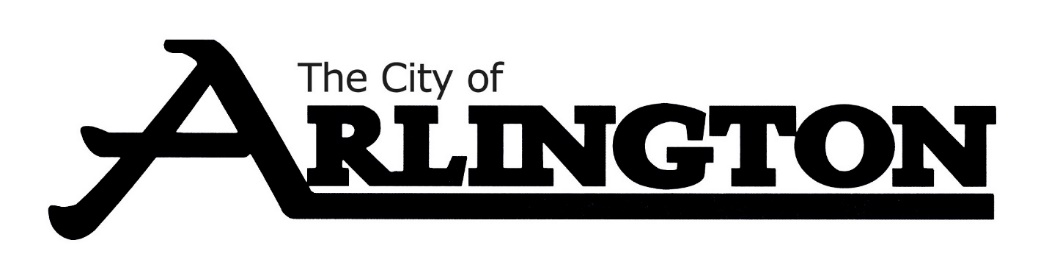 ECONOMIC DEVELOPMENT AUTHORITYMEETING AGENDASeptember 7, 2023, AT 5:30 PMCOUNCIL CHAMBERSMembers: Dean Bergersen, Larry Sorenson, Howard Brinkman, Kurt Menk, Tim Kloeckl, Jeff Matz and Curtis LingCall Meeting to Order and Pledge of AllegianceRoll CallApprove of the AgendaApproval of August 14th, 2023, Meeting MinutesOLD BUSINESS Hoff Property Update, Attorney Lori Moldan EDA LandWelcome BagsEDA BrochuresNEW BUSINESSSMIF PresentationAugust Financial ReportPotential Business ExpansionMISCELLANEOUSADJOURNMENT 